Załącznik Nr 7  do SIWZ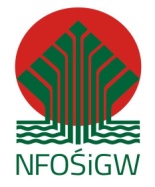 ………….....................................………pieczęcie nagłówkowa oferenta OSOBA,
KTÓRA BĘDZIE INSPEKTOREM NADZORUwraz z informacjami na temat jej kwalifikacji zawodowych, uprawnień i wykształcenia niezbędnych dla realizacji zamówieniaDotyczy: zamówienia publicznego nr 873/02/20/11/2019 z dnia 20.11.2019 r. na pełnienie funkcji inspektora nadzoru przy realizacji projektu pn. „Kompleksowa termomodernizacja budynku kościoła parafialnego i budynków towarzyszących Parafii Rzymskokatolickiej pw. św. Piotra Apostoła i św. Jana z Dukli w Krośnie z wykorzystaniem technologii OZE i zastosowaniem systemów zarządzania energią”.…………….……. dnia ………….……. r.      (miejscowość) ………….....................................………………………………………..                                                                                                               podpis i  pieczęcie oferentaNazwisko, imię, wykształcenieStanowisko i zakres wykonywanych czynnościKwalifikacje zawodowe 
i rodzaj uprawnieńInformacja o podstawie do dysponowania